Republique du Niger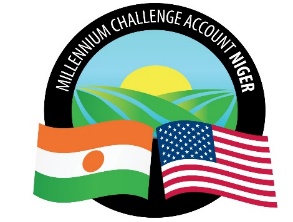 Millennium Challenge Account Niger (MCA-Niger)AVIS SPECIFIQUELe Millennium Challenge Account du Niger (MCA-Niger) a reçu un financement de la part de la Millennium Challenge Corporation (MCC) pour financer le projet régional d’appui au pastoralisme (PRAPS – MCA- Niger) et compte affecter une partie de ce financement aux paiements effectués au titre du contrat relatif à l’Assistance Technique pour la Gestion Durable de 18 Marchés à Bétail dans les Régions de Tillabéry, Dosso, Tahoua et Maradi.MCA-Niger par le biais de son Agent de Passation de Marchés, invite des consultants éligibles à soumettre des propositions relatives à l’Assistance Technique pour la Gestion Durable de 18 Marchés à Bétail dans les Régions de Tillabéry, Dosso, Tahoua et Maradi.Le processus de passation des marchés sera conduit à travers la méthode de « Sélection Fondée sur la Qualité et le Coût - QCBS »  conformément aux procédures décrites dans le MCC Program Procurement Guidelines (PPG) et est ouvert à tous les consultants éligibles tels que définis dans les PPG.Veuillez noter qu'une conférence préalable se tiendra comme décrit dans les Données particulières de la Demande de propositions, Section II de la DP.Les Propositions doivent être déposées par voie électronique et de la manière indiquées au point IC 17.5, des Données Particulières de la Demande de Propositions (DPDP), au plus tard le vendredi 29 Mai 2020, à 10 heures précises, heure de Niamey.Les propositions en retard seront rejetées. Une ouverture des offres techniques en séance publique n’est pas prévue . Mais le PV d’ouverture desdites offres sera transmis aux soumissionnaires ayant déposé leurs offres dans les délais.Adresse du Contact : PaysNIGERVilleNiameyNom du projetProjet Régional d’appui au pastoralisme au SahelTitre du marché Assistance Technique pour la Gestion Durable de 18 Marchés à Bétail dans les Régions de Tillabéry, Dosso, Tahoua et Maradi.Numéro de l’activité suivant le Plan de Passation des MarchésDP N° CR/PRAPS/3/QCBS/0093/19Type de marchéServices de consultantsAcheteurMillennium Challenge Account-NigerDate de Publication 10 Avril 2020Délai de soumission 29 Mai 2020, à 10 heures précises, heure de NiameyCourriel :mcanigerpa@cardno.com Copie à : procurement@mcaniger.neSite Web:www.mcaniger.ne  